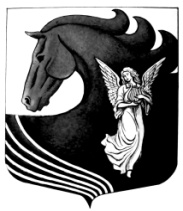 СОВЕТ ДЕПУТАТОВСИВЕРСКОГО ГОРОДСКОГО ПОСЕЛЕНИЯГАТЧИНСКОГО МУНИЦИПАЛЬНОГО РАЙОНАЛЕНИНГРАДСКОЙ ОБЛАСТИ(третьего созыва)РЕШЕНИЕ«28» марта 2019 года                                                                                                          № 18Порядок выдвижения инициативных предложенийи участия населения части территориимуниципального образования  «Сиверскоегородское поселение Гатчинского муниципальногорайона Ленинградской области» в их реализации, осуществления контроля реализации инициативных предложенийРуководствуясь Федеральным законом от 06.10.2003 г. № 131-ФЗ «Об общих принципах организации местного самоуправления в Российской Федерации», областным законом Ленинградской области от 28.12.2018 г. № 147-оз «О старостах сельских населенных пунктов Ленинградской области и содействии участию населения в осуществлении местного самоуправления в иных формах на частях территорий муниципальных образований Ленинградской области», Уставом муниципального образования «Сиверское городское поселение Гатчинского муниципального района Ленинградской области»,Совет депутатов Сиверского городского поселенияРЕШИЛ:1. Утвердить Порядок выдвижения инициативных предложений и участия населения части территории муниципального образования  «Сиверское городское поселение Гатчинского муниципального района Ленинградской области» в их реализации, осуществления контроля реализации инициативных предложений (Приложение).2. Настоящее решение подлежит официальному опубликованию, размещению на официальном сайте муниципального образования «Сиверское городское поселение Гатчинского муниципального района Ленинградской области» в информационно-телекоммуникационной сети «Интернет» и вступает в силу после официального опубликования.Глава Сиверского городского поселения                                                                                        О.А. ВоропаеваУТВЕРЖДЕНРешением Совета депутатов МО «Сиверское городское поселение Гатчинского муниципального района Ленинградской области»№ 18   от 28.03.2019 года    (приложение)Порядок выдвижения инициативных предложенийи участия населения части территориимуниципального образования  «Сиверскоегородское поселение Гатчинского муниципальногорайона Ленинградской области» в их реализации,осуществления контроля за реализации инициативных предложений1.Выборы (выдвижение) инициативных предложений для направления инициативных предложений в администрацию в целях включения их в муниципальную программу (подпрограмму), определение видов вклада граждан/юридических лиц в реализацию инициативных предложений, выборы представителей в рабочую группу (общественную комиссию) в целях участия в реализации инициативных предложений и контроле за их реализацией осуществляются на собрании (конференции) граждан части территории муниципального образования ««Сиверское городское поселение Гатчинского муниципального района Ленинградской области»» и заседании общественного совета части территории или на заседании общественного совета с участием населения части территории (далее – собрание /заседание).2.Инициативные предложения выдвигаются в период, определенный в уведомлении администрации МО «Сиверское городское поселение Гатчинского муниципального района Ленинградской области», размещаемом на официальном сайте муниципального образования, о начале отбора инициативных предложений для включения в муниципальную программу (далее – Уведомление). Уведомление также направляется председателям общественных советов.3. Дата и место собрания (конференции)/заседании  определяется общественным советом, по согласованию с администрацией.4. На собрании (конференции)/заседании  может быть выбрано как одно, так и несколько инициативных предложений. По итогам проведения собрания (конференции)/заседания оформляется протокол по форме согласно Приложению 1 к настоящему Порядку.5. Инициативные предложения, выбранные на собрании (конференции)/заседании, направляются  в администрацию в целях участия в отборе для включения инициативных предложений в муниципальную программу (подпрограмму) в порядке, установленном правовым актом администрации.6. Инициативные предложения, выбранные на собрании/заседании, для направления в Администрацию должны содержать документы, подтверждающие привлечение внебюджетных финансовых ресурсов и (или) материально-технических ресурсов населения и (или) юридических лиц (индивидуальных предпринимателей), и (или) трудовых ресурсов населения (гарантийные документы, платежные поручения, сметы по трудовому участию). 7. Инициативные предложения могут включать в себя следующие виды объектов и работ:а) объекты жилищно-коммунальной инфраструктуры, находящиеся в муниципальной собственности;б) автомобильные дороги, находящиеся в муниципальной собственности и придомовые территории;в) муниципальные объекты физической культуры и спорта;г) детские площадки;д) благоустройство и содержание мемориальных мест, мест погребения;е) объекты размещения бытовых отходов и мусора;ж) объекты благоустройства и озеленения территории;з) организация, благоустройство и содержание мест массового отдыха населения;и) организация освещения улиц, установка указателей с названиями улиц и номерами домов;к) обеспечение первичных мер пожарной безопасности;л) иные виды объектов и работ, направленные на решение вопросов местного значения.8. Инициативное предложение должно носить социально-значимый характер и быть поддержано населением, что подтверждается фиксацией результатов голосования в протоколе.9. Инициативное предложение (проект) должен быть реализован в течение одного финансового года.10.  Общая стоимость проекта должна быть обоснована и  не должна превышать по всем источникам финансирования установленные плановые объемы выделяемых на эти цели средств.11. Формами участия населения в реализации инициативных предложений являются:а) личное трудовое участие граждан в реализации  инициативного предложения (проекта);б).предоставление материально-технических ресурсов населения и/ или юридических лиц, индивидуальных предпринимателей для реализации инициативного предложения (проекта);в).денежные пожертвования граждан и /или юридических лиц, индивидуальных предпринимателей;г)выполнение определенного вида работ юридическими лицами и/или индивидуальными предпринимателями за свой счет. Подтверждается гарантийным письмом с указанием стоимости выполняемых работ.12. Контроль за выполнением работ и реализацией инициативных предложений (проектов), включенных в муниципальную программу (подпрограмму), осуществляется структурным подразделением администрацией, в чьей компетенции находится решение вопроса местного значения, предусмотренного инициативным предложением совместно со старостой.13. Для участия в реализации инициативных предложений, в том числе, для осуществления контроля реализации инициативных предложений на собрании (конференции)/заседании избирается общественная комиссия, в состав которой могут входить старосты, авторы инициативных предложений, представители населения части территории:13.1. Представители общественной комиссии имеют право: - принимать участие в мониторинге качества выполняемых работ по реализации инициативных предложений, включенных в муниципальную программу (подпрограмму);- участвовать в приемке работ и обеспечении сохранности результатов реализации инициативных предложений;- информировать администрацию поселения о проблемных вопросах реализации инициативных предложений (нарушение сроков при выполнении работ, некачественное исполнение и др.).13.2. Общественная комиссия вправе выступить с инициативой о реализации инициативных предложений, не включённых в муниципальную программу, посредством привлечения иных источников финансирования (участия в других региональных программах и др.).14.Администрация вправе осуществлять консультационное сопровождение, оказывать организационную и иную помощь общественному совету, общественной комиссии  в подготовке необходимой документации, в порядке, установленном правовым актом Администрации.ПРОТОКОЛ собрания (конференции) граждан части территории муниципального образования и заседания общественного совета (заседания общественного совета с участием населения части территории муниципального образования)(примерная форма)Дата проведения собрания: «___»___________20___г.Адрес проведения собрания:_______________________________________Время начала собрания:_____час. _____мин.Время окончания собрания:_____час. _____мин.Количество присутствующих: _____Состав общественного совета (ФИО, номер телефона):Приглашенные лица:Осуществляется фото и (или) видеосъемкаПовестка собрания: 1.Об избрание председателя и секретаря собрания (конференции).2.Об определении инициативных предложений для направления в администрацию муниципального образования.3.Об определении видов вклада граждан/юридических лиц в реализацию инициативных предложений.4.О выборах представителей населения в общественную комиссиюХод собрания:_________________________________________________________(описывается ход проведения собрания с указанием вопросов рассмотрения; выступающих лиц и сути их выступления по каждому вопросу; принятых решений по каждому вопросу; способа голосования, количества проголосовавших «за», «против», «воздержавшихся»)Итоги собрания и принятые решения:Председатель собрания:____________________ (ФИО)                                                    (подпись)Секретарь собрания:_______________________ (ФИО)                                                     (подпись)Приложение 1к Порядку выдвижения инициативных предложений и участия населения части территории муниципального образования  «Сиверскоегородское поселение Гатчинского муниципальногорайона Ленинградской области» в их реализации,осуществления контроля за реализации инициативных предложений№ п/пНаименованиеИтоги собрания и принятые решения1Количество граждан, присутствующих на собрании (чел) 2Наименования инициативных предложений, которые обсуждались на собрании (конференции) граждан3Наименования инициативных предложений, выбранных для направления в Администрацию с указанием адреса (адресов) реализации 4Предполагаемая общая стоимость реализацииинициативного предложения (проекта) (руб.):1…2…5Предполагаемая сумма вклада населения на реализацию выбранных инициативных предложений (руб.):1…2…6Предполагаемая сумма вклада юридических лиц, индивидуальных предпринимателей (руб.):1…2…7Не денежный вклад населения в реализациюИнициативного предложения (трудовое участие, материалы, техника и др.): краткое описание8Состав общественной комиссии для участия в реализации инициативных предложений, включенных в муниципальную программу (подпрограмму), в том числе, для осуществления контроля реализации инициативных предложений9Председатель общественного совета (ФИО, тел, эл.адрес)10Состав общественного совета (чел)11Приглашенные лица (специалисты, эксперты, др.)